РЕШЕНИЕРассмотрев проект решения о внесении изменения в Решение Городской Думы Петропавловск-Камчатского городского округа от 02.09.2014 № 247-нд 
«О порядке принятия решений о приватизации служебных жилых помещений муниципального жилищного фонда», внесенный Главой Петропавловск-Камчатского городского округа Брызгиным К.В., в соответствии со статьей 
28 Устава Петропавловск-Камчатского городского округа Городская Дума Петропавловск-Камчатского городского округаРЕШИЛА:1. Принять Решение о внесении изменения в Решение Городской Думы Петропавловск-Камчатского городского округа от 02.09.2014 № 247-нд 
«О порядке принятия решений о приватизации служебных жилых помещений муниципального жилищного фонда».2. Направить принятое Решение Главе Петропавловск-Камчатского городского округа для подписания и обнародования.РЕШЕНИЕот 23.12.2020 № 332-ндО внесении изменения в Решение Городской Думы Петропавловск-Камчатского городского округа от 02.09.2014 № 247-нд «О порядке принятия решений о приватизации служебных жилых помещений муниципального жилищного фонда»Принято Городской Думой Петропавловск-Камчатского городского округа(решение от 23.12.2020 № 826-р)1. Абзац третий пункта 10 части 2 статьи 3 изложить в следующей редакции:«- Министерства строительства и жилищной политики Камчатского края;».2. Настоящее Решение вступает в силу после дня его официального опубликования.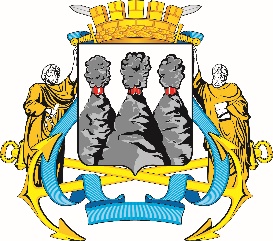 ГОРОДСКАЯ ДУМАПЕТРОПАВЛОВСК-КАМЧАТСКОГО ГОРОДСКОГО ОКРУГАот 23.12.2020 № 826-р34-я сессияг.Петропавловск-КамчатскийО принятии решения о внесении изменения в Решение Городской Думы Петропавловск-Камчатского городского округа от 02.09.2014 № 247-нд «О порядке принятия решений о приватизации служебных жилых помещений муниципального жилищного фонда»Председатель Городской ДумыПетропавловск-Камчатскогогородского округа                                    Г.В. МонаховаГОРОДСКАЯ ДУМАПЕТРОПАВЛОВСК-КАМЧАТСКОГО ГОРОДСКОГО ОКРУГАГлаваПетропавловск-Камчатскогогородского округаК.В. Брызгин